Event Capture System 2.0Graphical User Interface Technical Manual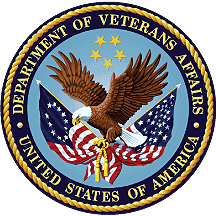 April 2024Department of Veterans AffairsOffice of Information and Technology Revision HistoryTable of Contents1	Introduction	11.1	Purpose	11.2	System Overview	11.2.1	Functions of the Software	21.3	Document Orientation	21.3.1	Disclaimers	21.3.1.1	Software Disclaimer	21.3.1.2	Documentation Disclaimer	21.3.2	References	32	Implementation and Maintenance	32.1	System Requirements	32.1.1	Hardware Requirements	32.1.2	Software Requirements	32.1.3	Database Requirements	42.2	System Setup and Configuration	43	Files	43.1	Global Placement	43.2	File List	53.2.1	List File Attributes	53.3	Templates and File Flow	64	Routines	64.1	XINDEX	74.2	Callable Routines	74.3	Routine List	75	Exported Options	85.1	Event Capture Security Keys	85.2	Main Menu Options	95.3	Submenu Options	106	Mail Groups, Alerts, and Bulletins	127	Public Interfaces	137.1	Integration Control Registrations	137.2	Application Programming Interfaces	157.3	Remote Procedure Calls	157.4	HL7 Messaging	357.5	Web Services	358	Standards and Conventions Exemptions	358.1	Internal Relationships	358.2	Software-wide Variables	359	Security	369.1	Security Menus and Options	369.2	Security Keys and Roles	369.3	File Security	369.3.1	VA FileMan Access Codes	369.4	Electronic Signatures	379.5	Secure Data Transmission	3710	Archiving	3811	Non-Standard Cross-References	3812	Troubleshooting	3812.1	Special Instructions for Error Correction	3812.2	National Service Desk and Organizational Contacts	38Appendix A	Acronyms	A-1Appendix B	Glossary	B-1Table of FiguresFigure 1  Grant Access to DSS Units by User	8Figure 2  Event Capture Main Menu	9Figure 3  Event Capture Main Menu for Users with ECACCESS Key	9Figure 4  Data Entry Menu Screen	10Figure 5  Spreadsheet Menu Screen	10Figure 6  Reports Menu Screen without ECMGR Option	11Figure 7  Reports Menu Screen with ECMGR Options	11Figure 8  Management Menu Screen	12Table of TablesTable 1  Required VistA Software Products	3Table 2  FORUM Steps	4Table 3  File Export	5Table 4  Mapping File Flow	6Table 5  VA FileMan Access Codes	36Table 6  Acronyms	A-1Table 7  Glossary of Terms	B-1IntroductionThe Event Capture System (ECS) is a Veterans Health Information Systems and Technology Architecture (VistA) Class I workload reporting system supporting operations of the Department of Veterans Affairs (VA) Managerial Cost Accounting Office (MCAO). There are several Veterans Health Administration (VHA) national programs mandating using ECS instead of, or to augment other workload capture information systems. For example, ECS is used when programs cannot report workload in the form of Current Procedural Terminology (CPT) codes. ECS also allows for more precise workload capture and reporting than otherwise possible through other VistA systems.PurposeThe Event Capture Technical Manual serves a dual purpose:Provides technical information to aid the Office of Information and Technology (OIT) staff with implementing and maintaining the softwareProvides security information for Information Security Officers (ISO)System OverviewECS captures basic resource utilization data which are reported in VistA and fed to the Decision Support System (DSS) in the DSS ECS monthly extract. The Event Capture software provides a mechanism to track and account for procedures and delivered services that other VistA packages do not handle. The procedures and services tracked through Event Capture are associated with the following:The patient to whom they were deliveredThe provider requesting the service or procedureThe DSS Unit responsible for delivering the serviceInformation entered into ECS will then be sent electronically to DSS, Patient Care Encounter (PCE), and billing offices for processing which will in turn facilitate workload analysis, cost analysis and transmission of billing.DSS Units typically represent the smallest identifiable work unit in a clinical service at a medical center. Veterans Affairs Medical Centers (VAMC) define the DSS Units. A DSS Unit can represent any of the following:An entire serviceA section of a serviceA small section within a sectionA medical equipment item used in patient proceduresThe user must define the following items for every DSS Unit:Service: The service associated with the DSS UnitCost Center: The fiscal identifier for the service using the particular DSS UnitMedical Specialty: The specialty section associated with the DSS UnitFunctions of the SoftwareEvent Capture with all patches installed provides the following functions:Allows each VAMC to utilize the software for its own resource/costing needsImplements DSS UnitsAssigns user access to the DSS UnitsAllows single and batch data entry for patient proceduresGenerates reports for workload and other statistical trackingProvides a Graphical User Interface (GUI) to the ECS applicationAllows the user to upload patient encounter data to Event Capture from a spreadsheetAllows the user to switch between Computerized Patient Record System (CPRS) and ECS without having to log back into the ECS GUI applicationDocument OrientationAudience – Advanced users and support personnel for Event Capture.Assumptions – This document assumes a sound fundamental knowledge of VistA and Event Capture.DisclaimersSoftware DisclaimerThis software was developed at the Department of Veterans Affairs (VA) by employees of the Federal Government in the course of their official duties. Pursuant to title 17 Section 105 of the United States Code this software is not subject to copyright protection and is in the public domain. VA assumes no responsibility whatsoever for its use by other parties, and makes no guarantees, expressed or implied, about its quality, reliability, or any other characteristic. We would appreciate acknowledgement if the software is used. This software can be redistributed and/or modified freely provided that any derivative works bear some notice that they are derived from it, and any modified versions bear some notice that they have been modified.Documentation DisclaimerThe appearance of external hyperlink references in this manual does not constitute endorsement by the Department of Veterans Affairs (VA) of this Web site or the information, products, or services contained therein. The VA does not exercise any editorial control over the information you may find at these locations. Such links are provided and are consistent with the stated purpose of the VA.ReferencesDocumentation and additional information for this product—including the Event Capture User Guide (UG), and the Event Capture Deployment, Installation, Back-out, and Rollback Guide (DIBR)—can be found on the VA Software Document Library (VDL).Online technical documentation pertaining to the Event Capture software, in addition to documentation found in the help topics, may be generated through utilization of several Kernel options. These include XINDEX and VA FileMan List File Attributes. Further information about other utilities that supply online technical documentation may be found in the Kernel Reference Manual.Implementation and MaintenanceThe namespace for Event Capture is EC. The excluded namespaces are ECT, ECW, ECX, and EC1.System RequirementsThere are approximately 250 Event Capture routines that take up approximately 997KB of disk space (including pre-initialization and post-initialization routines).Hardware RequirementsN/ASoftware RequirementsEvent Capture is part of a larger integrated medical records system and relies on data from other packages to perform its functions.Table 1 lists the VistA software products that must be installed before installing Event Capture.Table   Required VistA Software ProductsDatabase RequirementsTable 2 lists the steps in FORUM from the Software Services Primary Menu.Table   FORUM StepsSystem Setup and ConfigurationEvent Capture does not require site parameters.FilesThis section contains information related to files used by the ECS application. It identifies files exported and describes the steps necessary to obtain a list of templates and map the file flow relationships for Event Capture. Event Capture uses a series of FileMan files to store data related to workload entered via the ECS GUI.Global PlacementEvent Capture with all patches installed creates the following global files: ^EC, ^ECC, ^ECD, ^ECH, ^ECJ, ^ECL, and ^ECR. Global protection and placement should be made on all of them. It is possible that one or more of these global files already exist on your system.File ListTable 3 lists the Event Capture files with all exported patches installed. VA Directive 6402 Modifications to Standardized National Software, 8/28/2013 governs these files, and can be found at the Department of Veterans Affairs Directives web site (VA Publications). Use the List File Attributes option in VA FileMan to print the Data Dictionary (DD).Table   File ExportList File AttributesThis VA FileMan option allows the user to generate documentation pertaining to files and file structure. Utilization of this option via the "Standard" format will yield the following Data Dictionary information for a specified file(s): file name and description, identifiers, cross-references, files pointed to by the file specified, files which point to the file specified, input templates, print templates, and sort templates. In addition, the following applicable data are supplied for each field in the file: field name, number, title, global location, description, help prompt, cross-reference(s), input transform, date last edited, and notes.Using the "Global Map" format of this option generates output which lists all cross-references for the file selected, global location of each field in the file, input templates, print templates, and sort templates. Templates and File FlowTable 4 lists the steps from the VistA Systems Manager Menu to obtain the templates and to map the file flow relationships for Event Capture with all patches installed.Table   Mapping File FlowRoutinesThis section contains relevant information for ECS GUI application software routines and describes the actions to perform in order to obtain a list of routines supporting ECS that are implemented in the back-end Massachusetts General Hospital Utility Multi-Programming System (MUMPS) environment. Event Capture is comprised of a number of MUMPS routines that enable entering, editing, and deleting of data, as well as producing reports. These routines are used to accomplish user-initiated tasks through the ECS GUI component.XINDEXThis option analyzes the structure of a routine(s) to determine in part if the routine(s) adheres to VistA Programming Standards. The XINDEX output may include the following components: list of compiling errors and warnings, routine listing, local variables, global variables, naked global references, label references, and external references. By running XINDEX for a specified set of routines, the user is afforded the opportunity to discover any deviations from VistA Programming Standards that exist in the selected routines, and to see how routines interact with one another. That is, which routines call or are called by other routines.To run XINDEX for the Event Capture software, specify the following namespace at the "Routine:" prompt: EC*. Event Capture initialization routines that reside in the User Class Identifier (UCI) in which XINDEX is being run, as well as compiled template routines found within the Event Capture namespace, should be omitted at the "Routine:" prompt. To omit routines from selection, preface the namespace with a tick mark ( ‘ ).Callable RoutinesThe Event Capture software uses Integration Agreement 4460 to call the Application Programmer Interface (API) to store and retrieve data for the PROVIDER MULTIPLE field (#42) in the EVENT CAPTURE PATIENT file (#721).Routine ListPerform the following steps from the VistA Systems Manager Menu to obtain the MUMPS routines contained in the Event Capture software:Programmer OptionsRoutine ToolsFirst Line Routine PrintAll Routines? No => <Enter>Routine: EC*Routine: ‘ECT*Routine: ‘ECW*Routine: ‘ECX*Routine: ‘EC1*Routine: <Enter>(A)lpha, (D)ate, (P)atched, OR (S)ize ORDER: A//<Enter>Include line (2), Include lines 2&(3), (N)one: None//<Enter>DEVICE: HOME// <Enter>SSH VIRTUAL TERMINALRight Margin: 80// <Enter>Steps 6 through 9 are to exclude those routines from appearing in the list.Exported OptionsThis section provides an overview of the main menu and submenus available in the ECS GUI application. The user must hold the appropriate security keys in order to access all options.Event Capture Security KeysSecurity keys are assigned in VistA using the menu option Key Management, and then choosing the submenu Allocation of Security Keys.ECMGR: Gives a user access to the ECS Management Menu. This key is intended to be used only for Event Capture Managers.ECACCESS: Gives a user the ability to grant or remove DSS Unit access. Note that if the user also has the ECMGR key, ECACCESS will not have any effect.ECALLU: Gives a user access to all DSS Units (super user). This should be assigned only to those managing the software (i.e., holders of the ECMGR key).ECNORPT: Restricts the user from access to the Event Capture Reports.ECSPSH: Gives a user access to upload data from a spreadsheet.When granting access to DSS Units by user (Figure 1), if the desired name is unavailable, confirm the following:The user has an active CPRS TAB in the NEW PERSON file (#200).The user has the OR CPRS GUI CHART option in their secondary menu option.The user is not DISusered.The user has the "AUSER" cross-reference in the NEW PERSON file (#200); all active users should already have this.Figure   Grant Access to DSS Units by User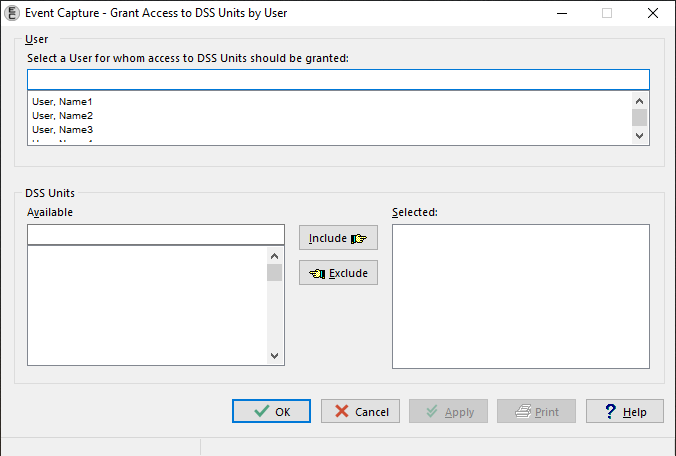 Main Menu OptionsThe Event Capture software contains the Data Entry, Spreadsheet, Reports, and Management Menu options. Figure 2 shows these major menu options as they appear in the ECS GUI.Figure   Event Capture Main Menu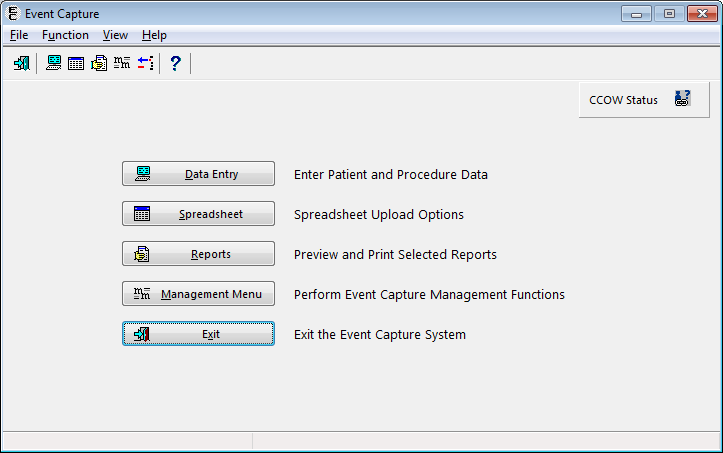 In cases where the user has the ECACCESS key, the menu will have an Access by User option in place of the Management Menu option, as shown in Figure 3. Figure   Event Capture Main Menu for Users with ECACCESS Key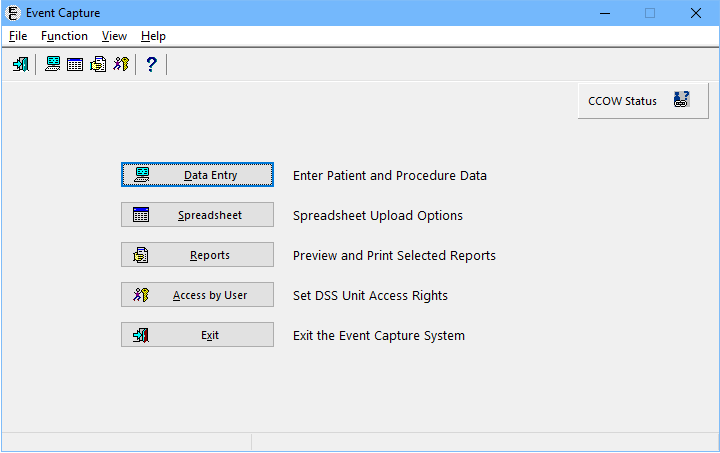 Submenu OptionsFigure 4 shows the submenu items that are available when the Data Entry option is selected from the Main Menu.Figure   Data Entry Menu Screen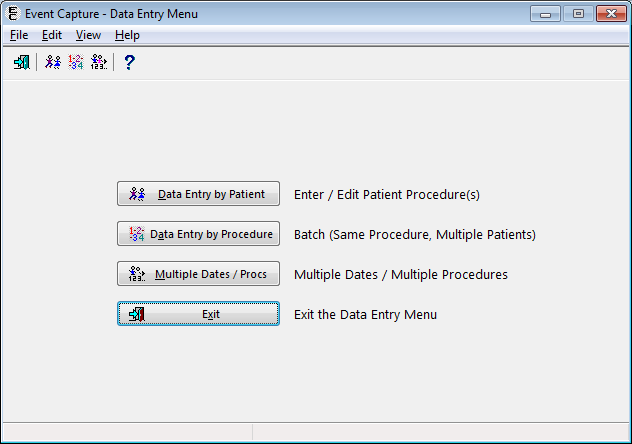 Figure 5 shows the Spreadsheet Upload form that becomes active when the Spreadsheet option is selected from the Main Menu. The user must hold the ECSPSH security key in order to access this screen.Figure   Spreadsheet Menu Screen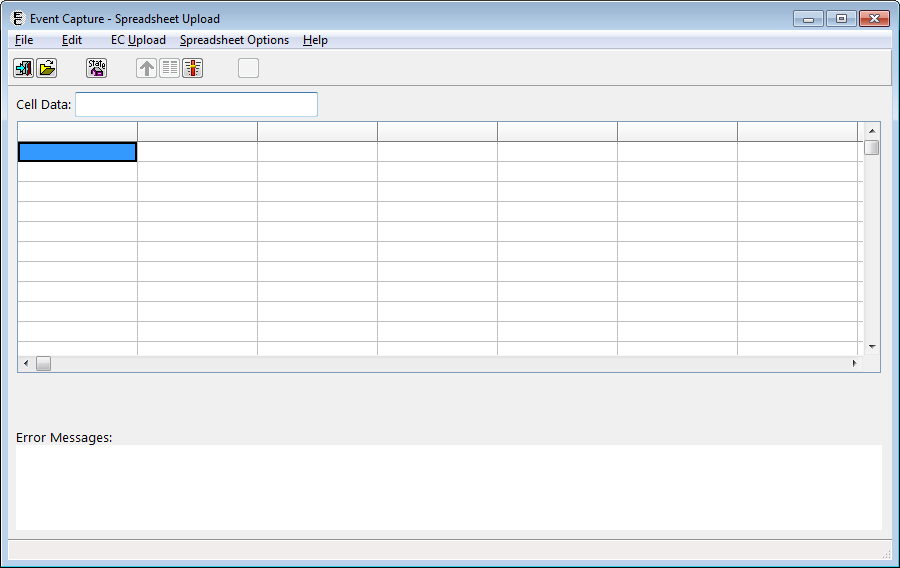 Figure 6 shows the submenu items that are available when the Reports option is selected from the Main Menu and the user does not hold the ECMGR security key.Figure   Reports Menu Screen without ECMGR Option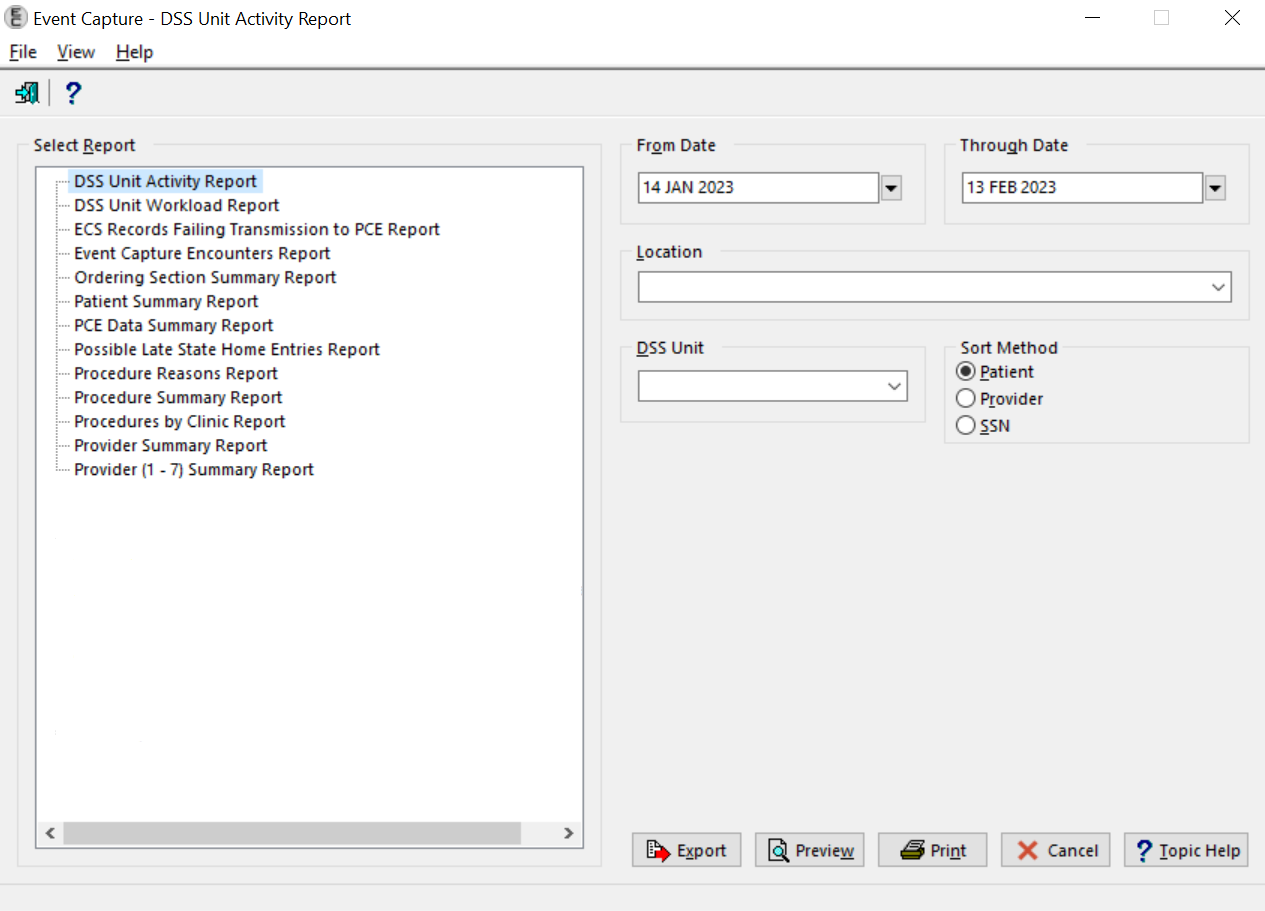 Figure 7 shows the submenu items that are available when the Reports option is selected from the Main Menu and the user holds the ECMGR security key.Figure   Reports Menu Screen with ECMGR Options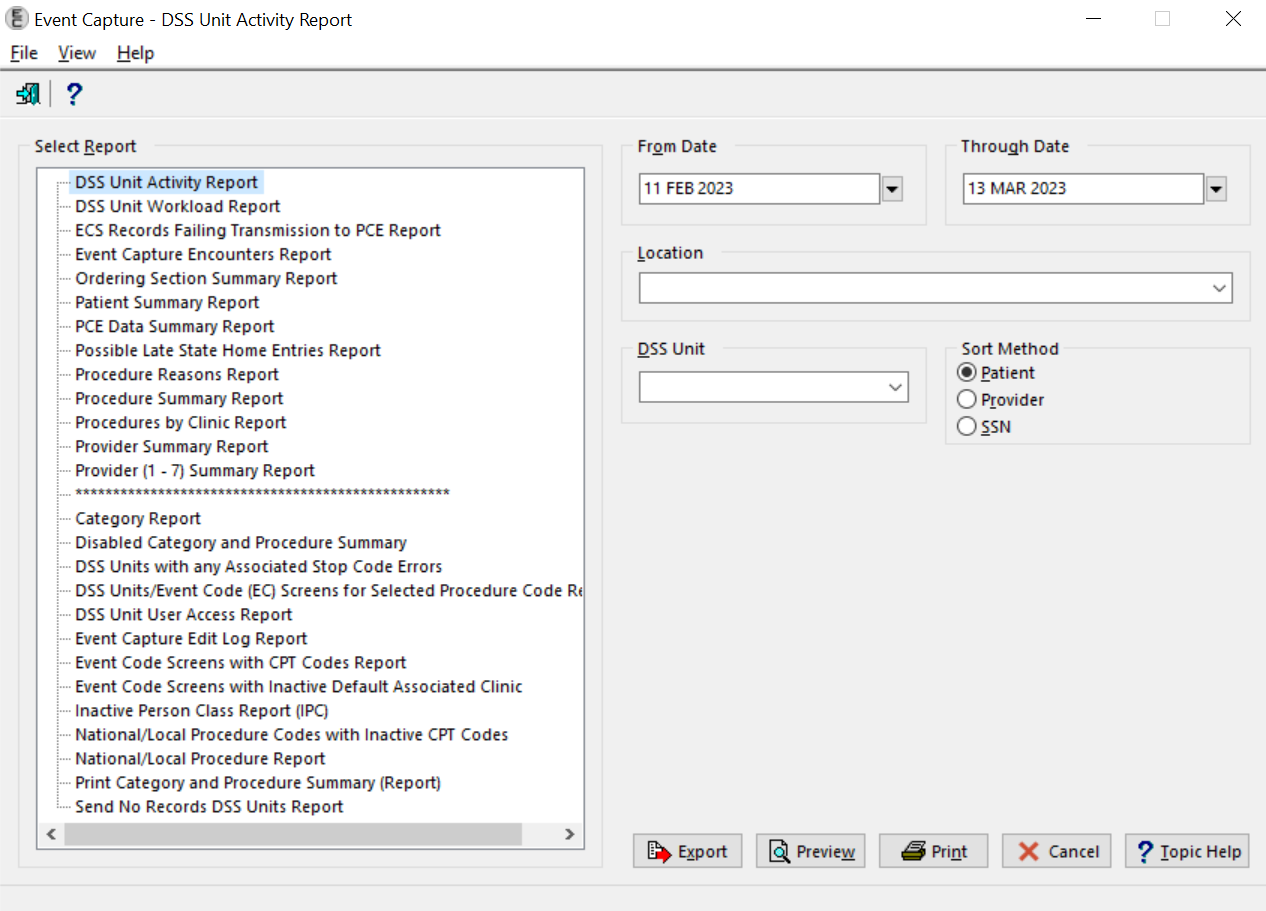 Figure 8 shows the submenu items that are available when the Management Menu option is selected from the Main Menu. The user must hold the ECMGR security key in order to access this menu.Figure   Management Menu Screen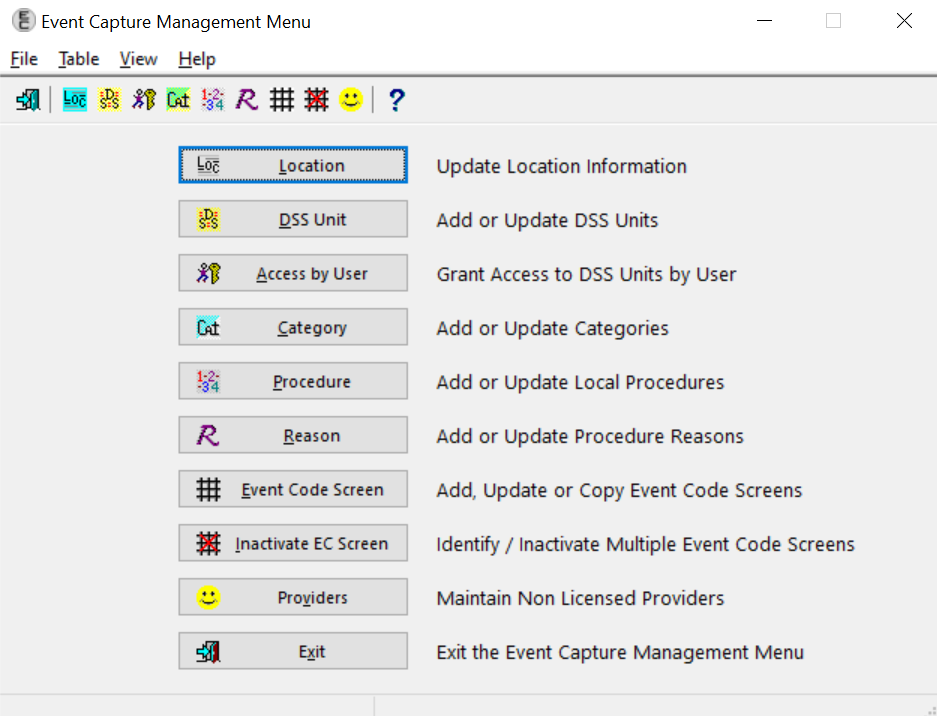 Mail Groups, Alerts, and BulletinsUsers can set up an ECS mail group in VistA to receive relevant ECS notifications. Contact IT to set up a VistA ECS Mail Group so more than one person receives ECS administrative messages.More information regarding current ECS package administrative email messages can be obtained from  the ECS User Guide, which can be found on the VDL. Public InterfacesIntegration Control RegistrationsThis section lists the Integration Control Registrations (ICRs) created and/or used by ECS. They are categorized by the custodian or subscriber relationship to the software. No private ICRs are documented below. Custodian:ICR #96Type: FileFile #730Root: ECC(730,ICR #97 Type: File. File #730Root: ECC(730,ICR #205Type: FileRoot: ECC(723,ICR #249Type: OtherICR #1561Type: FileFile #724Root: ECD(ICR #1869Type: FileFile #720Root: ECP(ICR #1870Type: FileFile #720.1Root: EC(720.1,ICR #1872Type: FileFile #720.3Root: ECJ(ICR #1873Type: FileFile #721Root: ECH(ICR #1874Type: FileFile #725Root: EC(725,ICR #1875Type: FileFile #726Root: EC(726,ICR #4131Type: RoutineRoutine: ECRRPCICR #4460Type: RoutineRoutine: ECPRVMUTICR #6009Type: FileFile #720.3Root: ECJ(ICR #6010Type: RoutineRoutine: ECUERPCICR #6011Type: RoutineRoutine: ECUERPC1ICR #6012Type: RoutineRoutine: ECFLRPCICR #6013Type: FileFile #724Root: ECD(ICR #6016Type: RoutineRoutine: ECUMRPC1ICR #6155Type: FileFile #200Root: VA(200,D0,ECICR #10100Type: FileFile #730Root: ECC(730Subscriber:ICR #322 – DBIA322Custodial Package: REGISTRATIONUsage: Controlled SubscriptionType: FileFile #45.7Root: DIC(45.7,ICR #406 – DBIA406Custodial Package: SCHEDULINGUsage: Controlled SubscriptionType: RoutineRoutine: SDCO21ICR #427 – DBIA427Custodial Package: REGISTRATIONUsage: Controlled SubscriptionType: FileFile #8Root: DIC(8,ICR # 432 — DBIA432Custodial Package: KERNELUsage: Controlled SubscriptionType: FileFile #49Root: DIC(49,ICR #491 – DBIA491 Custodial Package: KERNELUsage: Controlled SubscriptionType: FileFile #7Root: DIC(7,ICR #492 – DBIA492Custodial Package: IFCAPUsage: Controlled SubscriptionType: FileFile #420.1Root: PRCD(420.1,ICR #510 – DISVCustodial Package: VA FILEMANUsage: Controlled SubscriptionType: FileFile #Root: DISV(ICR #954 – DBIA954Custodial Package: IFCAPUsage: Controlled SubscriptionType: RoutineRoutine: PRCSREC2ICR # 1531 — DBIA1531Custodial Package: DSS - DECISION SUPPORT SYSTEM EXTRACTUsage: Controlled SubscriptionType: FileFile #727.815Root: ECX(727.815,ICR #1579 – SCHEDULING CLASSIFICATIONCustodial Package: SCHEDULINGUsage: Controlled SubscriptionType: RoutineRoutine: SDCO22ICR #1623 – SCDXUAPI - OCCASION OF SERVICE ENTRYCustodial Package: SCHEDULINGUsage: Controlled SubscriptionType: RoutineRoutine: SCDXUAPIICR #1889 – ADD/EDIT/DELETE PCE DATA SILENTLYCustodial Package: PCE PATIENT CARE ENCOUNTERUsage: Controlled SubscriptionType: RoutineRoutine: PXAPIICR #1890 – DBIA1889-BCustodial Package: PCE PATIENT CARE ENCOUNTERUsage: Controlled SubscriptionType: RoutineRoutine: PXAPIICR #1902 – DBIA1900-CCustodial Package: PCE PATIENT CARE ENCOUNTERUsage: Controlled SubscriptionType: RoutineRoutine: VSITICR #1905 – RETURN SELECTED VISITS FROM VSITCustodial Package: PCE PATIENT CARE ENCOUNTERUsage: Controlled SubscriptionType: RoutineRoutine: VSITICR #2058 — PACKAGE FILE LOOKUPCustodial Package: KERNELUsage: Controlled SubscriptionType: FileFile #9.4Root: DIC(9.4,ICR #2251 – DBIA-2251 Custodial Package: KERNELUsage: Controlled SubscriptionType: FileFile #4Root: DIC(4,ICR #2741 – OE/RR calls to GMPLUTL2Custodial Package: PROBLEM LISTUsage: Controlled SubscriptionType: RoutineRoutine: GMPLUTL2ICR #3371 – ORWU HASKEYCustodial Package: ORDER ENTRY/RESULTS REPORTINGUsage: Controlled SubscriptionType: Remote ProcedureICR #3834 — CSL Cost Center table updateCustodial Package: COMMUNICATIONS SERVICE LIBRARYUsage: Controlled SubscriptionType: RoutineRoutine: CSLECICR # 3852 — CSL Cost Center file 536.3Custodial Package: COMMUNICATIONS SERVICE LIBRARYUsage: Controlled SubscriptionType: FileFile #536.3Root: CSLCC(ICR #3859 – APPOINTMENT DATA BY PATIENTCustodial Package: SCHEDULINGUsage: Controlled SubscriptionType: RoutineRoutine: SDAMA201ICR #4069 — HL7 MESSAGE TEXT FILE (#772)Custodial Package: HEALTH LEVEL SEVENUsage: Controlled SubscriptionType: FileFile #772Root: ECX(772,ICR #4255 — CSL REFERENCING PARAMETERSCustodial Package: COMMUNICATIONS SERVICE LIBRARYUsage: Controlled SubscriptionType: OtherICR #4652 – CLNCHK - SDUTL2 (RESTRICTING STOP CODE)Custodial Package: SCHEDULINGUsage: SupportedType: RoutineRoutine: SDUTL2ICR #5747 — ICD Data ExtractionCustodial Package: DRG GROUPERUsage: Controlled SubscriptionType: RoutineRoutine: ICDEXApplication Programming InterfacesN/A Remote Procedure CallsThis section describes the 49 Remote Procedure Call (RPC) entry points and parameters created and/or used by ECS. Click any of the RPCs below to see details. EC CLASHELP EC DELETE FILE ENTRYEC DELETE TEST PATIENT DATA EC DIEDON EC DSSCATCHECK EC FILER EC GET DEFAULT PROVIDEREC GETBATPROCS EC GETCAT EC GETCPTLST EC GETDATE EC GETDSSECS EC GETDSSUNIT EC GETDSSUNITUSRS EC GETECLOC EC GETECSCATS EC GETECSCREEN EC GETECSDETAIL EC GETECSPROCS EC GETENCDXS EC GETIEN EC GETLIST EC GETLOC EC GETNATPX EC GETPATCH EC GETPATCLASTAT EC GETPATELIG EC GETPATINFO EC GETPATPROCSEC GETPRBLSTEC GETPRODEFS EC GETPROVIDER EC GETPXLSTEC GETPXMODIFIER EC GETPXREASON EC GETSCNHELP EC GETUSRDSSUNIT EC GETVERSION EC GETVISITINFO EC ICD10IMPLEMEN-TATIONDATE EC RECENT VISITS EC REPORTS EC SPACEBAR EC VALIDATE SPREADSHEET DATA ORWU DEVICE ORWU HASKEY ORWU NEWPERS ORWU USERINFO SC PATIENT LOOKUPEC CLASHELP — Returns the service-connected and related disabilities information for the selected patient.TAG: CLHLPROUTINE: ECUERPC2RETURN VALUE TYPE: GLOBAL ARRAYAVAILABILITY: RESTRICTEDDESCRIPTION: RPC Broker entry point for classification helpINPUT PARAMETER: ECARYPARAMETER TYPE: LITERALDESCRIPTION:  Input key ECARY consists of the following pieces -ECDFN — Patient DFN from file (#2)ECKY — Key to provide help on.  Example ECKY='SC' provides help on service connection.RETURN PARAMETER DESCRIPTION:  Array of help text for classification.EC DELETE FILE ENTRY - A general purpose for deletion of entry in ECS files which uses parameters to determine which file and entry to delete.TAG: ECDELROUTINE: ECUMRPC2RETURN VALUE TYPE: GLOBAL ARRAYDESCRIPTION: A general purpose Event Capture routine for deletion of entry in ECS files.INPUT PARAMETER: ECARYPARAMETER TYPE: LISTDESCRIPTION: The input array ECARY contains the file number and the IEN number of the entry to be deleted.  ECARY("ECFILE") — the file number where the entry to be deletedECARY("IEN") — the entry number to be deletedRETURN PARAMETER DESCRIPTION: Returns a flag of success or failure and error message.EC DELETE TEST PATIENT DATA — Delete test patient data from the EVENT CAPTURE PATIENT file (#721).TAG: DTPDROUTINE: ECUMRPC1RETURN VALUE TYPE: GLOBAL ARRAYAVAILABILITY: RESTRICTEDDESCRIPTION: This RPC is used to delete any test patient data from the EVENT CAPTURE PATIENT file (#721). If the patient is identified as a test patient and the procedure associated with the test patient record is not in the range of CH103 to CH109 then the record will be deleted.  If the procedure is in this range for a test patient, the record will not be deleted. Test patients, with procedures in this range, are allowed for recording Chaplain workload.This RPC can be invoked in two modes.  The first mode, "I" is for gathering information about the account, the date/time of the last deletion, the user who ran the deletion and the status of the deletion process. The second mode, "D", is for deleting patient records as defined above.Care should be used when running this RPC as the data cannot be restored once deleted. In addition, this process could take a while to complete. The amount of time needed will vary based on the total number of records to be reviewed and the total number of records to be deleted.INPUT PARAMETER: ECARYPARAMETER TYPE: LITERALDESCRIPTION: This will hold the mode in which you want to run the RPC. The two possible modes are "I"nformation or "D"elete.RETURN PARAMETER DESCRIPTION: Depending on the mode, the return results will vary.  For the "I"nformational mode, the return value will be account type (test or production)^network name^date/time deletion last completed^user who last ran the deletion^status of the deletion (0 not running/1 running).For the "D"eletion mode, the return value will be 0 if the task couldn't be queued to run in the background or 1 to indicate that it was successfully tasked to the background. EC DIEDON — Get the date of death for the patient.TAG: ECDODROUTINE: ECUERPC2RETURN VALUE TYPE: SINGLE VALUEAVAILABILITY: RESTRICTEDDESCRIPTION: This RPC returns a patient's date of death.INPUT PARAMETER: ECARYPARAMETER TYPE: LITERALDESCRIPTION: The input variable ECARY contains the patient's DFN.RETURN PARAMETER DESCRIPTION: The RPC returns either of the following pieces of data as output:1. 0^Patient DFN is not defined2. DOD internal FileMan format^message when patient died3. ^ [if patient is not dead]EC DSSCATCHECK — Check whether the Category is used in an Event Code Screen.TAG: CATCHKROUTINE: ECUMRPC1RETURN VALUE TYPE: SINGLE VALUEAVAILABILITY: RESTRICTEDDESCRIPTION: Checks whether category is used in an Event Code Screen.INPUT PARAMETER: ECARYPARAMETER TYPE: LITERALDESCRIPTION: Variable ECARY contains the DSS Unit IEN (file #724) that will be checked to determine if category exists.RETURN PARAMETER DESCRIPTION: Returns a value of 1 or 0 indicating whether category is used in Event Code Screen, 1-Yes or 0-No.EC FILER — A general purpose filer which uses parameters to determine which file and field to update.TAG: FILEROUTINE: ECFLRPCRETURN VALUE TYPE: GLOBAL ARRAYAVAILABILITY: RESTRICTEDDESCRIPTION: A general purpose Event Capture routine used when filing data into ECS files.INPUT PARAMETER: ECARYPARAMETER TYPE: LISTDESCRIPTION: The input array ECARY defines all the fields and values needed for a particular file.  The variable ECARY("ECFILE") must always be set to the file number where data will be saved. The following are the options and files available:RETURN PARAMETER DESCRIPTION: Returns a flag of success or failure, or a list of error codes.EC GET DEFAULT PROVIDER — Get the default provider based on the DSS Unit and the data entry user.TAG: ECDEFPRVROUTINE: ECUERPC2RETURN VALUE TYPE: SINGLE VALUEAVAILABILITY: RESTRICTEDDESCRIPTION: This remote procedure will return the default provider based on the DSS Unit and the user entering data into Event Capture.If the user is an active provider then they will be the default regardless of the DSS unit's send to PCE setting.If the user is not an active provider then a check is made to see the last person they referenced in the NEW PERSON file (#200). If that person is an active provider then they will be the default.If the DSS unit's send to PCE setting is set to send no records then the user will be the default if they are found in the EVENT CAPTURE PROVIDER file (#722).  If the user is not identified as an event capture provider then a check is made to see the last person they referenced in the NEW PERSON file (#200).  If that person is in the EVENT CAPTURE PROVIDER file (#722) then they will be the default.If none of the checks produces a provider then there will be no default identified.INPUT PARAMETER: ECARYPARAMETER TYPE: LITERALDESCRIPTION: The input variable ECARY contains the IEN of the DSS unit concatenated with the date/time of the procedure. If a date/time isn't sent, today's date will be assumed.RETURN PARAMETER DESCRIPTION: The RESULTS variable will contain either the IEN^User Name or -1 if no default is found.EC GETBATPROCS — Get patient procedures based on the search parameters.TAG: PROCBATROUTINE: ECUERPC1RETURN VALUE TYPE: GLOBAL ARRAYAVAILABILITY: RESTRICTEDDESCRIPTION: Returns an array with entries from EVENT CAPTURE PATIENT FILE #721 for patients for a specific procedure.INPUT PARAMETER: ECARYPARAMETER TYPE: LITERALDESCRIPTION: Input variable ECARY contains the following values separated by up-arrows:1. ECLOC — Location IEN2. ECUNT — DSS unit IEN3. ECC — Category IEN4. ECP — Procedure IEN5. ECSD — Start Date6. ECED — End DateRETURN PARAMETER DESCRIPTION: Returns an array of Event Capture Patients with the following data:1. 721 IEN2. Patient name3. Procedure Date and Time4. Primary Diagnosis5. Ordering Section6. Associated ClinicEC GETCAT — Get all Category records from the EVENT CAPTURE CATEGORY file (#726).TAG: CATROUTINE: ECUMRPC1RETURN VALUE TYPE: GLOBAL ARRAYAVAILABILITY: AGREEMENTDESCRIPTION: Returns a list of active and/or inactive categories from file #726.INPUT PARAMETER: ECARYPARAMETER TYPE: LITERALDESCRIPTION: Status of A-ctive, I-nactive or B-oth.RETURN PARAMETER DESCRIPTION: Returns an array with categories. Data pieces as follows:1. IEN of Category2. Name of Category3. Creation Date4. Inactive DateEC GETCPTLST — Get all CPT codes from the CPT file (#81) that match the search string.TAG: CPTFNDROUTINE: ECUMRPC2RETURN VALUE TYPE: GLOBAL ARRAYAVAILABILITY: SUBSCRIPTIONDESCRIPTION: Performs a search on a CPT string and returns an array list of matches from file #81.INPUT PARAMETER: ECARYPARAMETER TYPE: LITERALDESCRIPTION: CPT search string.RETURN PARAMETER DESCRIPTION: Returns a global array with CPT IEN, code and name respectively.EC GETDATE — Get the user-entered date in FileMan date format.TAG: ECDATEROUTINE: ECUURPCRETURN VALUE TYPE: SINGLE VALUEAVAILABILITY: SUBSCRIPTIONDESCRIPTION: Broker call returns the client date as a Fileman internal and external date format.INPUT PARAMETER: ECARYPARAMETER TYPE: LITERALDESCRIPTION: Client entered date and date flag passed in variable ECARY:DTSTR — Date String, eg N, T@800, 4/15@1205FLG — Date Flag, eg R means time is requiredRETURN PARAMETER DESCRIPTION: Returns in variable RETURN:- Fileman internal date^External date format. If date is invalid, returns 0^Invalid Date/Time.EC GETDSSECS — Get a list of Event Code Screens from the EC EVENT CODE SCREENS file (#720.3) based on a DSS Unit.TAG: DSSECSROUTINE: ECUMRPCRETURN VALUE TYPE: GLOBAL ARRAYAVAILABILITY: RESTRICTEDDESCRIPTION: Returns a list of Event Code Screen from EC EVENT CODE CREENS FILE #720.3 based on a DSS Unit and location.INPUT PARAMETER: ECARYPARAMETER TYPE: LITERALDESCRIPTION: Input variable ECARY contains the value for DSS UnitECD — DSS Unit IENECL — LocationRETURN PARAMETER DESCRIPTION: Returns an array with data Event Code screens as follows:1. 720.3 IEN2. Procedure 5 digit code and description3. Location4. Status (active, inactive)5. Category description6. SynonymEC GETDSSUNIT — Get the DSS Units from the DSS UNIT file (#724) based on the input parameters.TAG: DSSUNTROUTINE: ECUMRPC1RETURN VALUE TYPE: GLOBAL ARRAYAVAILABILITY: AGREEMENTDESCRIPTION: Returns array with active and/or inactive DSS units from file 724.INPUT PARAMETER: ECARYPARAMETER TYPE: LITERALDESCRIPTION: Optional input variable ECARY containing the following ^ delimited pieces:Piece 1 - Active or inactive DSS Units (optional). A-ctive (default), I-nactive, B-othPiece 2 - Specific DSS Unit name (optional)Piece 3 - Specific DSS IEN (optional)Piece 4 - Specific DSS Unit number (optional)RETURN PARAMETER DESCRIPTION: The results array contains data for DSS units as follows:1. IEN of DSS Unit2. Name of DSS Unit3. IEN of DSS Unit (repeated)4. Inactive Flag5. Send to PCE6. Unit Number7. Service8. Medical Specialty9. Cost Center10. Associated Stop Code (if OOS or send no records PCE setting)11. Category flag12. Default date entry13. Credit Stop Code (only if PCE setting is send no records)14. CHAR4 code (only if PCE setting is send no records)15. Allow duplicate record filing on spreadsheet uploadEC GETDSSUNITUSRS — Get the users who have access to the specified DSS Unit.TAG: ECUSRROUTINE: ECUMRPCRETURN VALUE TYPE: GLOBAL ARRAYAVAILABILITY: AGREEMENTDESCRIPTION: Returns an array of users with access to a particular DSS unit. User access to a DSS unit is determined from the NEW PERSON file (#200).INPUT PARAMETER: ECARYPARAMETER TYPE: LITERALMAXIMUM DATA LENGTH: 30DESCRIPTION: DSS unit IEN must be passed in as input parameter.RETURN PARAMETER DESCRIPTION: Returns an array list with user name and IEN from the NEW PERSON file (#200).EC GETECLOC — Get the Event Capture Locations from the INSTITUTION file (#4).TAG: ECLOCROUTINE: ECUMRPCRETURN VALUE TYPE: GLOBAL ARRAYAVAILABILITY: AGREEMENTDESCRIPTION: Returns an array with all active Event Capture locations from the INSTITUTION file (#4).RETURN PARAMETER DESCRIPTION: Returns array with value set to location and location IEN respectively.EC GETECSCATS — Get the Category for an Event Code Screen based on the Location and DSS Unit.TAG: CATROUTINE: ECUERPCRETURN VALUE TYPE: GLOBAL ARRAYAVAILABILITY: AGREEMENTDESCRIPTION: Returns an array of categories for an Event Code screen based on a specific location and DSS unit.INPUT PARAMETER: ECARYPARAMETER TYPE: LITERALDESCRIPTION: Input variable ECARY contains the following values separated by up-arrow.1. ECL — Location IEN2. ECD — DSS Unit IEN3. ECCSTA — Category status, A-ctive (default), I-nactive, B-othRETURN PARAMETER DESCRIPTION: Returns an array of categories with data pieces as follows:1. Category IEN2. Category descriptionEC GETECSCREEN — Get the records from the EC EVENT CODE SCREENS file (#720.3).TAG: ECSCNROUTINE: ECUMRPCRETURN VALUE TYPE: GLOBAL ARRAYAVAILABILITY: AGREEMENTDESCRIPTION: Returns a list active, inactive or both of Event Code Screens from EC EVENT CODE SCREENS file (#720.3).INPUT PARAMETER: ECARYPARAMETER TYPE: LITERALDESCRIPTION: Input variable ECARY can contains the following elements separated by up-arrow.STAT — Active and/or inactive Event Code Screens [A-ctive (default), I-nactive, B-oth]LOCIEN — Location IEN (optional)DSSIEN — DSS IEN (optional)If no parameters are passed, a status of active is assumed as well as all locations.If an LOC IEN is passed, then only the event codes screens associated with that location are returned.If a DSS IEN is passed then only the event code screens associated with that DSS Unit are returned.RETURN PARAMETER DESCRIPTION: The result array contains the following data separated by up-arrow. 1. 720.3 IEN2. Location description3. DSS Unit description4. Category Description5. Procedure 5-digit code and descriptionEC GETECSDETAIL - Get detailed information for the selected record from the EC EVENT CODE SCREENS file (#720.3).  TAG: ECSDTLSROUTINE: ECUMRPCRETURN VALUE TYPE: SINGLE VALUEAVAILABILITY: AGREEMENTDESCRIPTION: Returns details on a specific Event Code Screen from the EC EVENT CODE SCREENS FILE #720.3.INPUT PARAMETER: ECARYPARAMETER TYPE: LITERALDESCRIPTION: The input parameter ECARY contains the Event code screen IEN.RETURN PARAMETER DESCRIPTION: The return variable contains the following data separated by up-arrows.1. 720.3 IEN2. Event Code Screen name3. Synonym4. Volume5. Associated Clinic6. Procedure Reason indicator7. Status8. Send to PCE status - 1 if sent, 0 if notEC GETECSPROCS - Get the procedures for an Event Code Screen based on the Location, DSS Unit and Category.  TAG: PROCROUTINE: ECUERPCRETURN VALUE TYPE: GLOBAL ARRAYAVAILABILITY: RESTRICTEDDESCRIPTION: Returns an array of procedures for an Event Code screen (file #720.3). Event code screens are based on location, DSS unit and Category.INPUT PARAMETER: ECARYPARAMETER TYPE: LITERALDESCRIPTION: Input variable ECARY contains the following values separated by up-arrow.1. ECL — Location IEN2. ECD — DSS Unit IEN3. ECC — Category IENRETURN PARAMETER DESCRIPTION: Returns an array of procedures. Data pieces as follows:1. EC National Number SPACE Procedure Name SPACE [Synonym]2. Procedure Code3. CPT Code4. Default Volume5. Event Code Screen IENEC GETENCDXS - Get the primary diagnosis and any secondary diagnoses for a patient encounter.  TAG: ENCDXSROUTINE: ECUERPC1RETURN VALUE TYPE: GLOBAL ARRAYAVAILABILITY: RESTRICTEDDESCRIPTION: Returns a patient encounter primary and secondary diagnosis codes from the Event Capture Patient file (#721).INPUT PARAMETER: ECARYPARAMETER TYPE: LITERALDESCRIPTION: Input variable ECARY has the following pieces of data separated by up-arrows.1. ECDFN — Patient IEN (#200)2. ECDT — Procedure date and time (FileMan format)3. ECL — Location IEN4. EC4 — Clinic IENRETURN PARAMETER DESCRIPTION: Returns an array with patient encounter diagnosis information.1. Primary/secondary flag (1-primary, 0-secondary)2. Diagnosis IEN3. Diagnosis code and descriptionEC GETIEN — Get the Internal Entry Number (IEN) for a record.TAG: FNDIENROUTINE: ECUURPCRETURN VALUE TYPE: SINGLE VALUEAVAILABILITY: AGREEMENTDESCRIPTION: Returns the IEN from a file.INPUT PARAMETER: ECARYPARAMETER TYPE: LITERALDESCRIPTION: Input variable ECARY contains the following elements1. FIL — File number2. TXT — .01 descriptionRETURN PARAMETER DESCRIPTION: Returns a file IEN.EC GETLIST — Get records from the associated file which match the search criteria entered.TAG: SRCLSTROUTINE: ECUMRPC1RETURN VALUE TYPE: GLOBAL ARRAYAVAILABILITY: RESTRICTEDDESCRIPTION: This call is used to perform a search on a file based on a search string.INPUT PARAMETER: ECARYPARAMETER TYPE: LITERALDESCRIPTION: The input string ECARY contains six pieces separated by "^"ECFIL — File to searchECSTR — Search stringECDIR — Search orderECNUM — (Optional) Number of records to return [DEFAULT: 44]ECADT — (Optional) date to determine clinic status (active/inactive)ECLOC — (Optional) location (IEN) to filter associated clinic listECTYPE — (Optional) primary or secondary stop codes desiredECOOS — (Optional) Set to "OOS" to only see "OOS" relatedRETURN PARAMETER DESCRIPTION: Returns a list of values based on the search criteria.EC GETLOC — Get all Locations from the INSTITUTION file (#4).TAG: GLOCROUTINE: ECUMRPC2RETURN VALUE TYPE: GLOBAL ARRAYAVAILABILITY: AGREEMENTDESCRIPTION: This broker entry point returns all active, inactive or both locations from file #4.INPUT PARAMETER: ECARYPARAMETER TYPE: LITERALDESCRIPTION: Input variable ECARY contains the following values:STAT — Active, inactive or both (optional)RETURN PARAMETER DESCRIPTION: Results array contain the following values:1.  Location IEN2.  Location description3.  State4.  Current Location Flag5.  Facility Type6.  Station NumberEC GETNATPX — Get the Procedures, both local and national, from the EC NATIONAL PROCEDURE file (#725).TAG: ECNATPXROUTINE: ECUMRPCRETURN VALUE TYPE: GLOBAL ARRAYAVAILABILITY: AGREEMENTDESCRIPTION: Returns an array of active, inactive or both of Event Capture national and local Procedures from file #725.INPUT PARAMETER: ECARYPARAMETER TYPE: LITERALDESCRIPTION: Input variable ECARY contains the following subscripted elements:ECPX — Procedures to output; L- local, N- National, B- BothSTAT — Active or inactive EC Nat Codes; A-ctive (default), I-nactive, B-othIf no values are passed in it defaults to Local and Active.RETURN PARAMETER DESCRIPTION: Returns an array of EC local/national procedures with the following pieces of data separated by an up-arrow.1. File #725 IEN2. Name3. National Number4. Inactive Date5. Synonym6. CPT IEN7. CPT Code8. CPT Short NameEC GETPATCH — Indicates whether the specified patch has been installed.TAG: PATCHROUTINE: ECUURPCRETURN VALUE TYPE: SINGLE VALUEAVAILABILITY: RESTRICTEDDESCRIPTION: Broker call checks to see if a patch has been installed. Returns 1 if patch is installed.INPUT PARAMETER: ECARYPARAMETER TYPE: LITERALDESCRIPTION: Input a patch number, ex. EC*2.0*28.RETURN PARAMETER DESCRIPTION: Returns a 1 if patch has been installed, otherwise returns a 0.EC GETPATCLASTAT — Get the patient's classification status based on the date/time of the procedure.TAG: PATCLASTROUTINE: ECUERPC1RETURN VALUE TYPE: SINGLE VALUEAVAILABILITY: RESTRICTEDDESCRIPTION: Returns a patient's in/out status and classifications.Classifications are: Agent Orange, Ionizing Radiation, SC Condition, Environmental Contaminants, Military Sexual Trauma, Head/Neck Cancer, Combat Veteran, and Project 112/SHAD.INPUT PARAMETER: ECARYPARAMETER TYPE: LITERALDESCRIPTION: Input variable ECARY contains the following values separated by up-arrow.1. ECDFN — Patient IEN (#2)2. ECD — DSS Unit IEN (#724)3. ECDT — Procedure date and time (FileMan format)RETURN PARAMETER DESCRIPTION: Returns a single line with values for a patient's status and classifications.Data are delimited by (^) and '~'. Values after the '~' refer to those classifications that must be asked for when the answer to the service-connected classification is 'No'.Pieces delimited by '^' are:1. Patient Status: I for inpatient or O for outpatient2-9. Classification:2. Agent Orange3. Ionizing Radiation4. SC Condition5. Environmental Contaminants6. Military Sexual Trauma7. Head/Neck Cancer8. Combat Veteran9. Project 112/SHAD Data delimited by '~' follow those of '^'. Pieces as follows:1. Agent Orange2. Ionizing Radiation3. Environmental ContaminantsEC GETPATELIG — Get a list of the patient's eligibilities.TAG: ELIGROUTINE: ECUERPCRETURN VALUE TYPE: GLOBAL ARRAYAVAILABILITY: AGREEMENTDESCRIPTION: Returns a list of patient eligibilities.INPUT PARAMETER: ECARYPARAMETER TYPE: LITERALDESCRIPTION: Input variable, ECARY contains the patient IEN (#2).RETURN PARAMETER DESCRIPTION: Returns an array of patient eligibilities as follows:1. Primary/secondary Elig flag (Flag 1-primary, 0-secondary)2. Eligibility IEN3. Eligibility descriptionEC GETPATINFO — Get specific patient information from the EVENT CAPTURE PATIENT file (#721) based on the input parameter.TAG: PATINFROUTINE: ECUERPC1RETURN VALUE TYPE: GLOBAL ARRAYAVAILABILITY: RESTRICTEDDESCRIPTION: This is a general purpose call that provides segments of the patient data from the Event Capture Patient File #721.INPUT PARAMETER: ECARYPARAMETER TYPE: LITERALDESCRIPTION: The input variable ECARY contains the following values:ECIEN — Event Capture Patient ien (#2)ECTYP — Data type to return. Types are:DXS — primary and secondary diagnosis codesMOD — modifiersCLASS — classification dataOTH — other type dataRETURN PARAMETER DESCRIPTION: Based on the type data requested, returns one of the following:DXS — primary and secondary diagnosis codesMOD — modifiersCLASS — classification dataOTH — other type dataEC GETPATPROCS — Get patient procedures from the EVENT CAPTURE PATIENT file (#721) based on the input criteria.TAG: PATPROCROUTINE: ECUERPCRETURN VALUE TYPE: GLOBAL ARRAYAVAILABILITY: RESTRICTEDDESCRIPTION: Returns an array of patient entries from EVENT CAPTURE PATIENT FILE #721 that matches a location, DSS unit, patient DFN, start date and end date.INPUT PARAMETER: ECARYPARAMETER TYPE: LITERALDESCRIPTION: Input variable ECARY contains the following values separated by up-arrows:1. ECLOC — Location IEN2. ECPAT — Patient DFN (IEN)3. ECUNT — DSS Unit IEN4. ECSD — Start Date5. ECED — End DateRETURN PARAMETER DESCRIPTION: Returns an array with Event Capture Patient entries with the following data:1. 721 IEN2. Procedure date and time3. Category4. Procedure5. Volume6. Provider7. Ordering Section8. Associated Clinic9. Primary Diagnoses10. Provider IEN EC GETPRBLST — List all problems for an Event Capture patient from the PROBLEM file (#9000011).TAG: GETPLSTROUTINE: ECUERPC2RETURN VALUE TYPE: GLOBAL ARRAYAVAILABILITY: SUBSCRIPTIONDESCRIPTION: Returns a problem list for an Event Capture patient.INPUT PARAMETER: ECARYPARAMETER TYPE: LITERALDESCRIPTION: Input value, ECARY, contains the following values separated by "^"ECIEN - Event Capture Patient IEN.ECSTAT - The status of the problems to retrieve.A = Active problems only.I = Inactive problems only."" or undefined = all problems regardless of status.RETURN PARAMETER DESCRIPTION: Returns an array of problem list for an Event Capture patient.  Data pieces are:1. Problem Status2. ICD Code3. ICD Code Description4. Onset Date5. Date of Last Modified6. Provider7. Service8. Current Coding System Flag(1: Current Coding System, 0: If not)9. ICD Code IENEC GETPRODEFS - Get the default Associated Clinic and the default Medical Specialty for the patient procedure.  TAG: PRDEFSROUTINE: ECUERPCRETURN VALUE TYPE: SINGLE VALUEAVAILABILITY: RESTRICTEDDESCRIPTION: This broker entry point returns the defaults for procedure data entry.INPUT PARAMETER: ECARYPARAMETER TYPE: LITERALDESCRIPTION: Input value, ECARY, contains the following values separated by "^"ECL — Location IENECD — DSS Unit IENECC — Category IENECP — Procedure IENRETURN PARAMETER DESCRIPTION: Output value, RESULTS, contain the data pieces as follows:1 — Associated Clinic IEN2 — Associated Clinic3 — Medical Speciality IEN4 — Medical SpecialityEC GETPROVIDER — Get the list of providers who were valid on the date of the procedure.TAG: PRVDERROUTINE: ECUERPCRETURN VALUE TYPE: GLOBAL ARRAYAVAILABILITY: AGREEMENTDESCRIPTION: Returns an array of valid providers based on a procedure date.INPUT PARAMETER: ECARYPARAMETER TYPE: LITERALDESCRIPTION: Input variable ECARY contains the procedure date.RETURN PARAMETER DESCRIPTION: Returns an array of active providers. Data pieces are as follows:1. IEN of file #2002. Provider Name3. Occupation4. Speciality5. SubspecialtyEC GETPXLST — Get records from either the CPT file (#81) or the EC NATIONAL PROCEDURE file (#725) which match the search string.TAG: PXFNDROUTINE: ECUMRPC2RETURN VALUE TYPE: GLOBAL ARRAYAVAILABILITY: AGREEMENTDESCRIPTION: Performs a search on a procedure string and returns an array list of matches from file #81 and/or #725.User can type:1. "A.search string" to search file #81.2. "B.search string" to search file #725.3. "search string" to search both files.INPUT PARAMETER: ECARYPARAMETER TYPE: LITERALDESCRIPTION: Procedure search string.RETURN PARAMETER DESCRIPTION: Returns a global array with:1. Procedure IEN2. Procedure Code and Name.EC GETPXMODIFIER — Get the CPT modifiers for a procedure based on the procedure date.TAG: ECPXMODROUTINE: ECUERPCRETURN VALUE TYPE: GLOBAL ARRAYAVAILABILITY: AGREEMENTDESCRIPTION: Returns CPT modifier entries for a CPT Procedure based on procedure date.INPUT PARAMETER: ECARYPARAMETER TYPE: LITERALDESCRIPTION: Input variable ECARY contains the following values separated by up-arrows:1. ECCPT — CPT Code IEN (file #81)2. ECDT — Procedure date and time (FileMan format)RETURN PARAMETER DESCRIPTION: Returns an array of CPT procedure modifiers as follows:1. 2-character Modifier2. Modifier Name3. Modifier IEN (#81.3)EC GETPXREASON — Get the procedure Reasons linked to an Event Code Screen.TAG: ECPXRSROUTINE: ECUMRPCRETURN VALUE TYPE: GLOBAL ARRAYAVAILABILITY: AGREEMENTDESCRIPTION: Return array entries with Procedure reasons linked to an Event Code screen.INPUT PARAMETER: ECARYPARAMETER TYPE: LITERALDESCRIPTION: The Event Code screen IEN from file #720.3.RETURN PARAMETER DESCRIPTION: Returns an array with data containing1. Procedure Reason2. Procedure Reason IEN from file #720.43. Event Code Screens / Procedure Reason Link IEN from file #720.5EC GETSCNHELP — Get the information for the topic help from the HELP FRAME file (#9.2).TAG: ECHELPROUTINE: ECUURPCRETURN VALUE TYPE: GLOBAL ARRAYAVAILABILITY: PUBLICDESCRIPTION: Returns the text from the HELP FRAME file (#9.2) based on a help frame.INPUT PARAMETER: ECARYPARAMETER TYPE: LITERALDESCRIPTION: Input variable ECARY contains the name of the help frame.RETURN PARAMETER DESCRIPTION: Returns an array with help text from the HELP FRAME File (#9.2).EC GETUSRDSSUNIT — Get the DSS Units for which the user has access.TAG: USRUNTROUTINE: ECUERPCRETURN VALUE TYPE: GLOBAL ARRAYAVAILABILITY: RESTRICTEDDESCRIPTION: Returns an array of DSS units for which the user has access.INPUT PARAMETER: ECARYPARAMETER TYPE: LITERALDESCRIPTION: The input variable ECARY contain the following '^' delimited values.1. ECL — Location IEN from INSTITUTION file (#4); if defined, gives User's DSS units for a location2. ECDUZ — IEN from NEW PERSON file (#200); if defined, gives list of DSS Units available to user3. ECSUMUSR — Set if getting DSS units for the 'Print Category and Procedure Summary Report' (optional)4. ECDUST — DSS Unit Status (Active/Inactive/Both) if getting units for the 'Print Category and Procedure Summary Report' (optional)RETURN PARAMETER DESCRIPTION: Returns an array of DSS Units. Data pieces separated by an up-arrow as follows:1. IEN of DSS UNIT file (#724)2. Name of DSS Unit3. Send to PCE Flag4. Data entry date/time defaultEC GETVERSION — Get the version number of the Event Capture software that is present on the server.TAG: VERSRVROUTINE: ECUURPCRETURN VALUE TYPE: SINGLE VALUEAVAILABILITY: RESTRICTEDDESCRIPTION: Returns the server version of a particular option.  This is used by ECS GUI to determine the current server version of the software.INPUT PARAMETER: ECARYPARAMETER TYPE: LITERALDESCRIPTION: ECARY contains the option name and client version of the software.RETURN PARAMETER DESCRIPTION: Returns the server version of the software.EC GETVISITINFO — Get patient information related to a visit.TAG: VISINFOROUTINE: ECUERPC2RETURN VALUE TYPE: SINGLE VALUEAVAILABILITY: RESTRICTEDDESCRIPTION: This broker call returns specific EC patient visit data (location, DSS Unit, patient IEN, etc.) based on a Visit Number.INPUT PARAMETER: ECARYPARAMETER TYPE: LITERALDESCRIPTION: The value ECARY contains the Visit Number IEN (ECVSN) from the VISIT file (#9000010).RETURN PARAMETER DESCRIPTION: This call returns the following EC patient values separated by an up-arrow (^):1. Location IEN2. Location Name3. DSS Unit IEN4. DSS Unit Name5. Send to PCE value6. Procedure Date/Time FileMan format7. Procedure Date/Time human readable format8. Patient DFNor (if error):1. 02. Error MessageEC ICD10IMPLEMENTATIONDATE — Get the date the ICD-10 code set was implemented for Event Capture.TAG: ICD10ROUTINE: ECVICDDTRETURN VALUE TYPE: GLOBAL ARRAYAVAILABILITY: RESTRICTEDDESCRIPTION: The EC ICD10IMPLEMENTATIONDATE RPC returns the Implementation Date of ICD-10 Code Set in MM/DD/YYYY format OR  -1^Error Message.EC RECENT VISITS — Get the recent visits for a selected patient.TAG: RCNTVSTROUTINE: ECUTL1RETURN VALUE TYPE: ARRAYDESCRIPTION: Returns the 60 most recent visits/appointments for a selected patient for the selected location.INPUT PARAMETER: ECARYPARAMETER TYPE: LITERALDESCRIPTION: ECARY will be sent with two delimited pieces of information.DFN — patient's IENLOC — (optional) IEN of the location to filter visits/apptsRETURN PARAMETER DESCRIPTION: Return parameter is an array containing:Piece 1 — Date of visit, internal FileMan datePiece 2 — Date of Visit (readable) and  Clinic NamePiece 3 — Date of Visit (readable)Piece 4 — Clinic NameEC REPORTS — The RPC Broker entry point for EC reports. The input parameter indicates where the output is to be sent - a printer, a device, a queue, or an export file. Some screens (e.g. the Event Code Screens Table) use this RPC to populate the rows of a table.TAG: RPTENROUTINE: ECRRPCRETURN VALUE TYPE: GLOBAL ARRAYAVAILABILITY: RESTRICTEDDESCRIPTION: This call is used by all Event Capture GUI reports.  Produces report based on option selected from the Delphi application.INPUT PARAMETER: ECARYPARAMETER TYPE: LISTDESCRIPTION: The input array ECARY will be defined based on the report to be generated. The report handle or type must be defined.  It is also necessary to specify whether the report will be printed to a device or displayed. The following is an example of the variables defined for 'Patient Summary Report':ECARY("ECDFN")=170ECARY("ECED")=3010430ECARY("ECHNDL")="ECPAT"ECARY("ECPTYP")="D"ECARY("ECRY")=YECARY("ECSD")=3010401RETURN PARAMETER DESCRIPTION: Returns the report, or the task number if queued.EC SPACEBAR — Returns the equivalent to the "Spacebar / Return" feature in VistA, retrieving the last record accessed for the specified file.TAG: ECDEFROUTINE: ECUERPC1RETURN VALUE TYPE: SINGLE VALUEAVAILABILITY: RESTRICTEDDESCRIPTION: This RPC would return the value equivalent to when the 'Spacebar and Return' keys are entering in the VISTA package.INPUT PARAMETER: ECARYPARAMETER TYPE: LITERALDESCRIPTION: The input variable ECARY contains the value of the file to obtain the VISTA equivalent of 'spacebar return'.RETURN PARAMETER DESCRIPTION: The RESULTS variable contains the IEN and the .01 field description.EC VALIDATE SPREADSHEET DATA — Perform validation checks for all fields represented by a row in the spreadsheet.TAG: INROUTINE: ECV1RPCRETURN VALUE TYPE: ARRAYAVAILABILITY: PUBLICDESCRIPTION: This RPC validates EC spreadsheet data and returns an array containing error messagesINPUT PARAMETER: ECDATAPARAMETER TYPE: LITERALDESCRIPTION: This is a row of data in the spreadsheetRETURN PARAMETER DESCRIPTION: This is a list of error codes and messagesORWU DEVICE — Get a list of print devices which are registered in VistA.TAG: DEVICEROUTINE: ORWURETURN VALUE TYPE: ARRAYAVAILABILITY: SUBSCRIPTIONAPP PROXY ALLOWED: YesDESCRIPTION: Returns a list of print devices.ORWU HASKEY — Determine whether the user has a specified security key.TAG: HASKEYROUTINE: ORWURETURN VALUE TYPE: SINGLE VALUEDESCRIPTION: Returns 1 if a user holds a security key, otherwise 0.ORWU NEWPERS — Get a group of records from the NEW PERSON file (#200) for use in populating a list box.TAG: NEWPERSROUTINE: ORWURETURN VALUE TYPE: ARRAYAPP PROXY ALLOWED: YesDESCRIPTION: Returns a set of NEW PERSON file (#200) entries for use in a long list box.ORWU USERINFO — Get relevant information for the current user.TAG: USERINFOROUTINE: ORWURETURN VALUE TYPE: SINGLE VALUEAPP PROXY ALLOWED: YesDESCRIPTION: Returns preferences for the current user.SC PATIENT LOOKUP — Get records from the PATIENT file (#2) matching the search criteria.TAG: FINDPROUTINE: SCUTBK11RETURN VALUE TYPE: GLOBAL ARRAYAVAILABILITY: RESTRICTEDDESCRIPTION: Patient lookup.This is intended as a temporary RPC until a VA or FileMan component is available. Does a Multiple index lookup on the PATIENT file (#2).  This does not invoke DPTLK.  Given lookup value, this returns a list of the form DFN^patient name^DOB^PID.Only the first 500 records that match the value are returned.INPUT PARAMETER: LIST ATTRIBUTESPARAMETER TYPE: LISTHL7 MessagingN/A Web ServicesN/A Standards and Conventions ExemptionsN/A Internal RelationshipsAll Event Capture options are designed to stand alone. Each option can be independently invoked.Software-wide VariablesN/ASecurityThis section identifies security measures that must be in place for normal operation of the ECS application. Event Capture security is maintained through the use of security keys, file protection, and option assignment in addition to standard VistA logon security.Security Menus and OptionsN/ASecurity Keys and RolesTake the following steps from the VistA Systems Manager Menu to obtain information about the security keys contained in the Event Capture software:VA FileManPrint File EntriesOUTPUT FROM WHAT FILE: PRINT TEMPLATE// Security KeySORT BY: NAME// <Enter>START WITH NAME: FIRST// ECGO TO NAME: LAST// ECXWITHIN NAME, SORT BY: <Enter>FIRST PRINT FIELD: NameTHEN PRINT FIELD: DescriptionTHEN PRINT FIELD: <Enter>Heading (S/C): SECURITY KEY LIST// <Enter>START AT PAGE: 1// <Enter>DEVICE: <Enter> HOME (CRT) Right Margin: 80// <Enter>File SecurityVA FileMan Access CodesTable 5 lists the recommended VA FileMan Access Codes for the ECS GUI Software.Table   VA FileMan Access CodesEntries in the MEDICAL SPECIALTY file (#723) are set by the MCAO or its designee. Any additions, deletions, or modifications will be distributed nationally through the release of the Event Capture software.Entries in the EC NATIONAL PROCEDURE file (#725) are also set by the MCAO or its designee. The Event Capture Management Menu provides the option to add locally recognized procedures to this file. Each entry in a file is assigned an Internal Entry Number (IEN) or record number. When the site adds a local entry, the software forces the IEN to be 90000 or higher.Electronic SignaturesN/ASecure Data TransmissionN/AArchivingThe Event Capture software does not provide for the archiving or purging of its data.Non-Standard Cross-ReferencesN/ATroubleshootingSites should have a backup emergency plan in place in the event the system goes down. Technical users of the ECS software should ensure that a local contingency plan is used in the event of application problems in a live environment. The plan should identify the procedure(s) for maintaining the functionality in the event of a system outage. Field Station ISOs can get assistance from the Regional ISO.General Troubleshooting Tips:Throughout the ECS GUI application, click the question mark button (located on the toolbar or at the bottom right corner of the screen) to obtain online information for any screen. To obtain online information for a field, select that field and press <F1>.Special Instructions for Error CorrectionA back-out of the software should only be performed in response to severe system impairment and there is no other option available.  Specific back-out guidance is provided in the EC*2.0*165 DIBR, which can be found on the VA Software Documentation Library (VDL).Please use the VA YourIT service portal to enter a ticket for additional assistance. National Service Desk and Organizational ContactsThe Enterprise Service Desk (ESD) Provides critical IT support to Veterans Affairs.  Contact information can be found online at the VA YourIT service portal.AcronymsTable 6 lists the acronyms used throughout the ECS Technical Manual and their appropriate descriptions.Table   AcronymsGlossaryTable 7 lists terms used throughout the ECS Technical Manual.Table   Glossary of TermsDateRevisionDescriptionAuthor04/20242.6Updated for Patch EC*2.0*165Updated patch number and release date throughout documentBooz Allen Hamilton10/20232.5Updated for Patch EC*2.0*164Updated patch number and release date throughout documentBooz Allen Hamilton06/20232.4Updated for Patch EC*2.0*159Updated patch number and release date throughout documentAdded data pieces, number 8 and 9, to RPC EC GETPRBLSTUpdated Figure 6  Reports Menu Screen without ECMGR Option, and Figure 7  Reports Menu Screen with ECMGR Options to reflect new report namesUpdated language in section 12.1 for error correctionBooz Allen Hamilton11/20222.3Updated for Patch EC*2.0*161Updated patch number and release date throughout documentBooz Allen Hamilton07/20222.2Updated for Patch EC*2.0*158Updated patch number and release date throughout documentBooz Allen Hamilton02/01/20222.1Updated for Patch EC*2.0*156Updated patch number and release date throughout documentRemoved heading for  “Namespace” under 2.1 Renamed section 5.2 from “Menu Outline” to “Main Menu Options”Renamed section 5.3 from “Menu Diagram” to “Submenu Options”Moved former section 12.1 (“Online Help”) to section 12, General Troubleshooting bullet items Updated Figure 6 and Figure 7 to reflect new report (Procedure Summary)Added content to section 7.1 - Integration Control RegistrationsAdded content to 7.3 - Remote Procedure CallsBooz Allen Hamilton03/22/20212.0Document Updated for Patch 152New Content Added as per Latest TemplateLiberty IT Solutions04/13/20201.1Document Updated for Patch 148Liberty IT Solutions11/21/20181.0Initial Document ReleaseTeamSMS/LeidosProduct NameMinimum VersionCPT/Healthcare Common Procedure Coding System (HCPCS) Codes6.0Diagnosis Related Group (DRG) Grouper18Kernel8.0MailMan8.0Patient Care Encounter (PCE)1.0Patient Information Management Service (PIMS)5.3Registration5.2Remote Procedure Call (RPC) BrokerXWB*1.1*71ToolKit7.3VA FileMan22.2StepCustodial PackageSubscriber Package1DBA MENUDBA MENU2INTEGRATION CONTROL REGISTRATIONSINTEGRATION CONTROL REGISTRATIONS3Custodial Package MenuSubscriber Package Menu4ACTIVE ICRs by Custodial PackagePrint ACTIVE by Subscribing Package5Select PACKAGE NAME: ECSTART WITH SUBSCRIBING PACKAGE: RA// EVENT CAPTURE6DEVICE HOME// <Enter>GO TO SUBSCRIBING PACKAGE: LAST// EVENT CAPTURE7This step blank on purposeDEVICE: <Enter>File NumberFile Name720.1EVENT CAPTURE LOG720.3EC EVENT CODE SCREENS720.4EC PROCEDURE REASON720.5EC EVENT CODE SCREENS/PROC REASON LINK721EVENT CAPTURE PATIENT722EVENT CAPTURE PROVIDER723MEDICAL SPECIALTY724DSS UNIT725EC NATIONAL PROCEDURE726EVENT CAPTURE CATEGORYStepsTemplatesFile Flow(Relationships between Files)1VA FileManVA FileMan2Print File EntriesData Dictionary Utilities3OUTPUT FROM WHAT FILE:Print Template or Sort TemplateMap Pointer Relations4SORT BY: Name// NameSelect PACKAGE NAME: Event Capture5START WITH NAME: FIRST//EC<Enter>Remove FILE: <Enter>6GO TO NAME: ECW// <Enter>Add FILE:  (Enter name or file number for files you want to include in the output.  This prompt will repeat until the next step.)7WITHIN NAME, SORT BY: <Enter>Add FILE: <Enter>8FIRST PRINT FIELD: NameEnter name of file group for optional graph header:  EVENT CAPTURE// <Enter>9THEN PRINT FIELD: <Enter>DEVICE: HOME// <Enter> HOME (CRT)10Heading (S/C): PRINT TEMPLATE LIST// <Enter>11START AT PAGE: 1 <Enter>12DEVICE: <Enter> HOME (CRT) Right Margin: 80// <Enter>ECFILEOption720.3EC Event Code Screens724DSS UnitECFILEOption4Event Capture Locations200Allocate/Deallocate users to Unit200AAllocate/Deallocate Units to user721   Event Capture Patient File722Event Capture Provider File (Non Licensed Providers)724DSS Unit720.3EC Event Code Screens720.4Event Code Reasons725EC Local Procedure726Event Capture CategoryFile NumberFile NameData Dictionary (DD) AccessRead (RD) Access Write (WR) Access Delete (DEL) Access Learn-As-You-Go (LAYGO) Access720.1EVENT CAPTURE LOG@720.3EC EVENT CODE SCREENS@720.4EC PROCEDURE REASON@@@@@720.5EC EVENT CODE SCREENS/PROC REASON LINK@@@@@721EVENT CAPTURE PATIENT@722EVENT CAPTURE PROVIDER723MEDICAL SPECIALTY@724DSS UNIT@725EC NATIONAL PROCEDURE@726 EVENT CAPTURE CATEGORY@AcronymDescriptionAPIApplication Programming InterfaceCPRSComputerized Patient Record SystemCPTCurrent Procedural TerminologyDDData DictionaryDRGDiagnosis Related GroupDSSDecision Support SystemECEvent CodeECSEvent Capture SystemESDEnterprise Service Desk GUIGraphical User InterfaceHCPCSHealthcare Common Procedure Coding SystemIENInternal Entry NumberICRIntegration Control RegistrationsISOInformation Security OfficerLAYGOLearn-As-You-GoMCAOManagerial Cost Accounting OfficeMUMPSMassachusetts General Hospital Utility Multi-Programming SystemOITOffice of Information and TechnologyPCEPatient Care EncounterPIMSPatient Information Management ServiceRDRead AccessRPCRemote Procedure CallUCIUser Class IdentifierVADepartment of Veterans AffairsVAMCVeterans Affairs Medical CenterVDLVA Software Documentation LibraryVHAVeterans Health AdministrationVistAVeterans Health Information Systems and Technology ArchitectureWRWrite AccessTermDefinitionCategoryProvides a common level to group associated procedures. Multiple procedures can be defined for each category.Cost CenterReveals which service is using the specified DSS Unit. Cost centers are defined in the Fiscal Service cost manuals.DSS UnitDefines the lowest level segment used for tracking hospital resources. These units can be a small work unit within a service, or a large division within a service. Management at each facility is responsible for tailoring the DSS Units to fit its resource/cost reporting needs.DSS Unit NumberFour- to seven-character Department Cost Manager (DCM) department code. MCAO will be providing guidance to VAMCs regarding what they should enter.Event CaptureSoftware designed to provide management tools necessary to track procedures not tracked by other VistA software.Event Code ScreenUnique combination of location, DSS Unit, category and procedure that defines patient procedures.FileManThis system implements the VistA database engine and is the basis for several patient safety controls, as well as fiscal integrity controls. It implements security, confidentiality, and privacy controls, and is a critical component in meeting the requirements of Enterprise Architecture.KernelThis system implements security, confidentiality, and privacy controls for VistA, including user authentication algorithms. It provides many tools for the safe construction of local software, and it implements many national control files, to include, but not limited to, New Person, Institution, State, etc. This system is a critical component in meeting the requirements of Enterprise Architecture.LocationFacility or division name as it appears in the INSTITUTION file (#4).ProcedureA specific function performed on, or service provided to, a patient.ProviderThe person performing the procedure.Remote Procedure Call (RPC)This system supports client and/or server messaging used by CPRS, Bar Code Medication Administration (BCMA), and others, to access the MUMPS database through APIs. It provides a development kit for local development, and it implements security, confidentiality, and privacy controls. This system is a critical component in meeting the requirements of Enterprise Architecture.